REQUERIMENTO Nº 143/2018Requer Voto de Pesar pelo falecimento do SR. JOÃO JOSÉ DA SILVA, ocorrido recentemente. Senhor Presidente, Nos termos do Art. 102, Inciso IV, do Regimento Interno desta Casa de Leis, requeiro a Vossa Excelência que se digne a registrar nos anais desta Casa de Leis voto de profundo pesar pelo falecimento do Sr. João José da Silva, ocorrido no último dia 25 de janeiro. Requeiro, ainda, que desta manifestação seja dada ciência aos seus familiares, encaminhando cópia do presente à Rua Ipanema, 476, Jardim Batagin, nesta cidade.Justificativa:O Sr. João José da Silva tinha 83 anos e era viúvo de Maria Eunice Buarque da Rocha da Silva e deixou as filhas Alessandra e Bete.Benquisto por todos os familiares e amigos, seu passamento causou grande consternação e saudades; todavia, sua memória há de ser cultuada por todos que em vida o amaram.Que Deus esteja presente nesse momento de separação e dor, para lhes dar força e consolo.É, pois, este o Voto, através da Câmara de Vereadores, em homenagem póstuma e em sinal de solidariedade.                    Plenário “Dr. Tancredo Neves”, 26 de janeiro de 2018. José Antonio FerreiraDr. José-Vereador-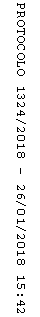 